A balanced dieteat different kinds of foodeat the right amounts of foodinclude five groups of food fruit and vegetables 50%, rich in vitamins and mineralsprotein 25%grains and dairy 25%, rich in calcium and proteineat enough fish, sea food eat lean meat (beef and chicken)eat whole grain products (brown bread, brown rice)Fruit and vegetables 50%                           Protein 25%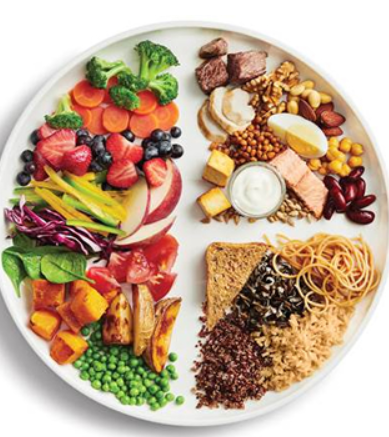                                                             Grains and dairy 25%-If you want to be healthy, you should eat …-Don’t skip breakfast because …-Try to eat …-You should also …-You shouldn't forget to …SPEAKING TIPS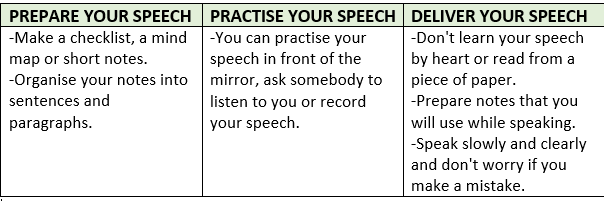 Govorenje: samovrednovanjeBalanced diet            👍           👎Pravilno izgovaram i naglašavam riječi i točno intoniram rečenice.Govorim tečno i bez čestih  zastajkivanja. Koristim širok raspon riječi i nove riječi.Koristim točan poredak riječi  u rečenici i poštujem gramatička pravila: Present Simple / Present Continuous / komparaciju pridjeva i množinu imenica.Opisujem sve važne karakteristike zdrave prehrane.Svaka je rečenica razumljiva.